 María Ward * 1585-1645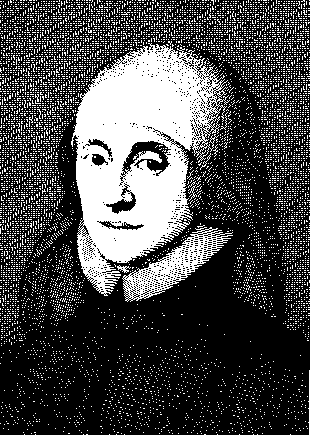     El amor a la la Iglesia de esta heroica mujer, el amor a la educación de las mujeres y el profundo amor al Evangelio son las tres cosas que un catequista responsable debe aprender de María War, que se movió por Europa con valentía y arriesgó su vida para introducir en su patria Inglaterra la verdadera fe destruida por los tiranos del gobierno.    Curtida desde la infancia en la lucha contra el error y el fanatismo de la herejía, más cisma, de la iglesia anglicana, siempre llevó la fortaleza como adorno de su espíritu audaz y como estilo de su vida interesante. Fue elegida por Dios para ser pionera en las obras de Iglesia y mensajera de paz en los días amargos y sangrientos de la persecución religiosa en su tierra.   María Ward constituye un caso único en la Historia de la Iglesia. Ninguna mujer se sintió tan comprometida como ella en la defensa de la fe, incluso en medio de quienes podían hacerlo mejor que ella y vivían de manera ostentosa y poco edificante, aunque fueran príncipes cristianos y gobernantes. Ninguna como ella tuvo el corazón tan abierto a la comprensión de los tiempos nuevos que se iniciaban ni se mostró tan capaz de trabajar por la mayor gloria de Dios.   Tuvo la magnífica intuición de que era en el terreno de la educación de la mujer donde más servicio podía prestar en la defensa de la fe y lo convirtió en ideal de su vida. A través de la formación cristiana se propuso anunciar la verdad a todos los hombres de buena voluntad. Si su obra no conoció el esplendor del triunfo, no fue culpa suya ni de la elevación y pureza de sus ideales. Se debió a la ruindad de quienes, nacidos para la intriga, bloquearon los rayos luminosos que brotaron de sus hermosas intuiciones femeninas.   Esperó siempre contra toda esperanza y tuvo paz en medio de la incomprensión de las mismas autoridades de la Iglesia. No se desanimó por la indiferencia y por los tropiezos, a pesar de que se la rechazó sólo por el hecho de ser mujer capaz de ver con claridad el porvenir de la Iglesia.   Su estilo educador condujo a sus centros escolares hacia un brillo admirable. Fue un acierto deslumbrante su pedagogía abierta, clarividente y valerosa.   Mostró confianza total en la capacidad de la mujer para el apostolado. Su postura en este terreno era interpretada como osadía y no como valentía por algunos. Pero ella no se preocupaba por las opiniones de los hombres, pues veía con claridad que tal era lo que la Iglesia necesitaba en ese momento.	   - Consideró las escuelas, y la educación de las niñas, como el gran instrumento para acercarse a las familias y a la sociedad entera. A través de los niños llevaba el mensaje de la verdad a los ambientes en que sólo en labios infantiles se podía anunciar noticias de esperanza.	   - Comprendió que en el Cuerpo Místico de Cristo, en la Iglesia de su tiempo, era preciso ensalzar la libertad y la pureza de la fe. Comenzó por salvar a sus discípulas de las dependencias serviles y las preparó para los puestos de influencia que habrían de ocupar en la vida. 	     - No quiso a las educadoras encerradas en los conventos, sino lanzadas a lo más violento de los combates del mundo. Abrió todos los caminos para llegar allí donde estaban las niñas y las jóvenes, que era lo importante para regalarlas un mensaje de confianza y de paz.   Comprendió con luz sobrenatural, pero también por su inteligencia privilegiada, que su misión en la Iglesia era abrir nuevos caminos y esperar que llegara la hora de la Providencia. Trabajó por su ideal hasta el agotamiento. Nada la detuvo ni la acobardó. Ni los poderosos enemigos que se fueron presentando desde fuera, ni sus múltiples debilidades corporales.  Su confianza en porvenir y su actitud positiva ante la vida las cristalizaba en sus prudentes consejos como estos dirigidos a sus seguidoras:	  "Dios normalmente no extrae de sus tesoros solamente cosas antiguas, sino también nuevas y cada día pronuncia la palabra oportuna, (digo yo que esto quiere decir que hay que ir con los tiempos y lo digo modestamente). Y lo sorprendente del Espíritu es que enseña a los pequeños cómo Dios puede ser servido perfectamente y cómo la Iglesia debe estar adornada con gran variedad de órdenes."  (Breve Declaración 1620)   Sólo tuvo un defecto: adelantarse a los tiempos y pretender trabajar por el Reino de Dios con recursos que los varones "sabios y prudentes" de entonces no podían todavía digerir. Tuvo que pagar un precio por ello y lo hizo con elegancia y sin temor. La familia religiosa de nuevo cuño que dejó tras de sí, aunque ella no habría de verla triunfar en su vida, supo entender, conservar y divulgar su mensaje, sobre todo con su entrega a la educación de la mujer.   ITINERARIO BIOGRAFICO1585. 23 de Enero. Nace en la casa solariega de Mulwith, en Yorkshire. Sus padres son Marmaduke Ward y Ursula Wrigth; pertenecen a la clase desahogada y son profundamente católicos, aunque los tiempos son malos por el ambiente de persecución que se respira. Es la mayor de tres hermanas y dos hermanos.  1590. Tiene que pasar cinco años en  Ploughland, en casa de los abuelos maternos. La abuela, Ursula Wright, es su primera educadora.  1594. 18 de Agosto. Fallece el abuelo Robert. Debe regresar a su hogar. En 1595, el 2 de Febrero, da muestras de serenidad en un incendio de la casa.  1598. 15 de Septiembre. Empieza un período de preparación a la Primera Comunión, que hace en casa de Catalina Ardington, en Harewell.  1605. Estancia en la familia Babthorpe, en Osgobdy. Siente la vocación a la vida religiosa, por influencia de la anciana sirvienta Margaret Garret. Se relaciona con su prima Bárbara Babthorpe, que la ayudará en la fundación de su Instituto.  1606. Enero. Estancia en Londres. Renuncia al matrimonio que le propone Edmundo de Neville. El 11 de Mayo viaja a Canterbury y luego a Saitn Omer, entonces perteneciente a los Países Bajos. Intenta hacerse religiosa. Ingresa en Junio en las Clarisas como limosnera. Advierte que no es su vocación y, al año, se retira. Inicia un convento provisional de clarisas para las católicas inglesas exiliadas. Junta 14 Hermanas en una casa.1608. 2 de Mayo. Recibe la inspiración de que su vocación no es de clarisa y debe fundar un Instituto de educadoras. El 7 de Octubre recibe permiso de las autoridades para la fundación. Regresa a Londres. Se dedica a obras de caridad. Se dirige con el Jesuita P. Roger Lee.  1609. Se la unen cinco jóvenes para vivir con ella en comunidad, dedicadas al apostolado. Además, su hermana Bárbara Ward y su prima Bárbara Babthorpe se añaden a su empresa. Abren un colegio en la Casa Rue Grosse, de Saint Omer. Se las conoce por "Damas Inglesas". Siguen la Regla de los Jesuitas.  1612. Escribe un memorial a la Infanta Clara Eugenia, de la que obtiene su protección. Escribe el plan de su Obra, con el título: Escuela de Santa María.  1613. Abre un Centro en un suburbio de Londres, para trabajar en beneficio de las familias católicas. Varias compañeras se unen a ella en el viaje y estancia. Redacta, después de una visión, una carta sobre el "Alma Justa", como ideal de los miembros del nuevo Instituto. En 1614 dirige al Papa Paulo V un "Plan del Instituto", para solicitar su aprobación.  1615. Fallece su confesor, el Padre Lee. Ya la obra está en marcha y ella de nuevo se halla en Saint Omer.  1616. Presenta nueva solicitud al Papa Paulo V, para que sea aprobado su Instituto, el cual cuenta ya con 60 miembros. En Noviembre abre un nuevo Centro en Lieja. Diversas jóvenes se van agregando a la Comunidad. 1717. Verano. Viaja a Inglaterra para promover su obra. El Obispo anglicano de Canterbury da orden de detenerla. Logra escaparse y regresa pronto a Saint Omer. Se dirige a Lieja. Antes de un año abre allí el primer Noviciado del Instituto.  1719. A comienzos de año hace un viaje a Inglaterra, para tratar de ayudar a todos sus conocidos. Cae en manos de los servidores del Obispo Abbot. Es condenada a muerte. Por influencia de amigos, se la conmuta la pena por dinero. Regresa de nuevo a Saint Omer.  1620. Abre la casa de Colonia y, poco después, la casa de Tréveris, la cual es inaugurada el 18 de Octubre de 1621.   1621. 16 de Octubre. Emprende viaje a Roma para pedir la aprobación de su Instituto al Papa Gregorio XV. Llega el día 25 de Diciembre y el 28 es recibida por el Papa. Se multiplican los obstáculos y los informes adversos. Organiza un Colegio para que su obra en Roma se conozca. Lo inicia el 26 de Octubre de 1622.  1623. 25 de Enero. Muere su hermana Bárbara, en Roma. Se abre el Colegio de Nápoles, con penuria de medios.  1624. 29 de Enero. Llega a Perugia para iniciar otro Colegio, a petición del Obispo local. El 23 de Enero la Congregación de Propaganda Fide publica una carta adversa al naciente Instituto.  1625. Diversas persona influyentes de Roma quieren disolver el Instituto. Entre el 18 y el 26 de Octubre consigue en Frascati audiencia con el Papa Urbano VIII. Sin embargo, el 12 de Noviembre de este año el Vicario pontificio para Roma prohíbe la casa.1626. 26 de Noviembre. Sale de Roma camino de Alemania. El 27 de Enero de 1627 llega a Munich, la capital de Baviera. El Duque Maximiliano y su esposa Isabel de Lorena acogen excelentemente a María y le ofrecen la apertura de un hermoso Colegio en excelentes condiciones. Se abre el Colegio de Munich en Abril. En Mayo recibe petición del mismo Emperador Fernando II para abrir colegio en Viena. No ha terminado el año y el Primado de Hungría, cardenal Pázmány, ofrece un Centro en Pressburg, que se abre en Abril.  1628. 7 de Julio. Antes de que pueda hacer nada, once casas con 300 religiosas quedan disueltas por un sorprendente Decreto de la Congregación Romana de Propaganda Fide. Maximiliano obtiene que queden en su Reino algunas religiosas para atender el Colegio que sigue protegiendo. Engañada por el Nuncio Pallotta, se dispone a viajar a Roma para defender su Instituto, a pesar de hallarse enferma. Sale de Munich el 2 de Enero 1629 y llega a Roma el 10 de Febrero. El 25 de Marzo presenta una Súplica al Papa Urbano VIII. A mediados de Mayo habla con el Papa en Castelgandolfo.  1630. Regresa a Munich confiando en que el Instituto no será suprimido. Al llegar a Munich, en Junio, encuentra ya suprimidas las casas de Lieja y Colonia.  1631. 13 de Enero. Urbano VIII suprime el Instituto por la Bula "Pastoralis Romanis Pontificis". El 7 de Febrero se la encarcela en el convento de clarisas de Munich, por orden de la Inquisición, y se la acusa de hereje y rebelde. A punto de muerte, recibe los Sacramentos. El 14 de Abril sale de la cárcel. Se dirige a Roma a finales de Otoño. 1632. Llega a Roma en Marzo. Es recibida por Urbano VIII. El Papa se muestra mejor informado y autoriza a seguir con la casa de Roma. Agrupa a algunas Hermanas dispersas por la supresión.  1634. Adquiere una nueva casa en Roma. Es protegida por Urbano VIII, a pesar de los adversarios de la Curia. En 1635 abre otro Colegio en Viena.  1636. Diciembre. Cae de nuevo gravemente enferma. Pasa algún tiempo en Nettuno, por deseo de los médicos. A pesar de su mala salud, el 10 de Septiembre de 1637 sale para Lieja.  1638. Pasa el invierno en París, con gran penuria económica. Llega a Lieja y acude a las aguas medicinales de Spa. Luego, queda en la Abadía benedictina de Stavelot. Siente que debe regresar a Inglaterra. Hace un viaje a Colonia para abrir otro colegio que ofrece el Príncipe-Obispo Fernando.    1639. 20 de Mayo. Llega a Londres, desde Calais. Pide y obtiene una audiencia con la Reina Enriqueta María, a la que entrega una carta de presentación del Papa Urbano VIII. Reagrupa a sus antiguas compañeras en una casa que adquiere y acoge a educandas1642. Ante las dificultades que surgen por la guerra civil entre el Rey y el Parlamento, muchos católicos abandonan Londres. Sale para Yorkshire el 1 de Mayo. En Septiembre se instala en Claveland, al norte del Condado, donde sigue educando niñas.  1644. En la primavera se traslada a una aldea cercana a York, llamada Heworth. En ella sigue su vida con la Comunidad y las niñas acogidas. El 29 de Diciembre se siente ya muy enferma.  1645. 1 de Enero. Recibe los Ultimos Sacramentos. El 30 de Enero fallece, después de breve agonía. Es enterrada en el cementerio de Osbaldwick, a poca distancia. Sólo quedaban algunas seguidoras en York, Munich y Roma, germen de la resurrección de la Obra, que ella ya no conocerá.  Escritos: - Carta sobre el "Alma Justa". - Escuela de María o Plan del Instituto. - Tres Planes del Instituto: 1616 a 1624. - Documentos personales. Autobiografía. - Memoriales a Organismos Romanos. Ideas de Marçia Ward. Amor a la Iglesia, sobre todo a la Iglesia perseguida de sus patria Inglaterra, fue la constante de su vida. Por ella se sacrificó y en la Iglesia y en sus representantes tuvo siempre su corazón y su ideal a pesar de su incomprensión.  1. "Durante todos los días del año, mientras vivan, ofrecerán a la divina bondad plegarias por la conversión de Inglaterra y se dirán misas por esa intención."         (Schola Mariae 38)  2. "Desde que el veneno de la depravación herética se ha extendido por toda la parte norte de Europa y se difunde cada día más ampliamente, no podemos ver, sin gran pena y amargura de espíritu, cómo muchas almas, redimidas por la sangre de Cristo, se precipitan de cabeza a su ruina. Sin duda, la religión católica y toda la bondad, sobre todo en estas regiones remotas, habrían sufrido muy gravemente si la muy santa Compañía de Jesús, inspirada por el Espíritu Santo, no hubiera tomado valientemente sobre sus hombros, como un cuerpo unido, el soporte de una edad vacilante."              (Breve Declaración 1620. 1)  3. "Quien quiera que pertenezca a esta Compañía, que humildemente pedimos sea designada con el nombre de Jesús, sepa y entienda que el fin al que apuntamos es servir como soldados de Dios, bajo la bandera de la cruz, no sólo para la propia perfección..., sino, con la gracia de Dios, para dedicarnos al provecho de todos los demás con todos los medios adecuados a nuestro sexo."               (Plan del Instituto 16244. "Todas las que quieran militar bajo el estandarte de la cruz en nuestra Compañía, que deseamos se distinga con el nombre de Jesús, y servir al Señor y a su Esposa la Iglesia bajo el Romano Pontífice, Vicario de Cristo en la tierra, persuádase de que es miembro de la Compañía fundada para emplearse en la defensa de la fe y en el provecho de las almas, en la vida y doctrina cristiana. Este fin debe realizarse con los siguientes medios:  - Ayudando a la gente a convertirse de la herejía y mala vida a la fe y bondad; y de manera especial, a la obediencia a la Santa Sede.  - Reuniéndolas y preparándolas para las públicas predicaciones y lecciones y a cualquier otro ministerio de la Palabra de Dios, incluyendo también los Ejercicios Espirituales.  - Instruyendo a las niñas y a las gentes rudas en los principios cristianos, por la enseñanza del catecismo y el uso reverente de las cosas sagradas y dando educación en Escuelas y comunidades, de acuerdo con el bien común de la Iglesia...  - Llevando a la gente el consuelo espiritual de los fieles y disponiéndoles a la confesión y a los otros Sacramentos.  - Procurando que predicadores y Padres espirituales puedan ser enviados al país y a los sitios abandonados.  - Buscando a las mujeres de mala vida y preparándoles a recibir convenientemente la gracia, por medio de los Sacramentos."     (Plan del Instituto. 28 Dic. 1621)  5. "No tengo inconveniente en carecer de todo antes de cometer el más mínimo pecado venial...Preferiría perder el cielo, antes de adquirirlo con algo que ofendiera lo más mínimo a Dios."  (Papeles varios IV)     Al amor a la fe cristiana, sobre todo a la fe católica perseguida en su Patria, la hace orientar su vida ardorosamente a la salvación de las almas y a la lucha por la verdad doctrinal. Fue una actitud valiente, incluso con riesgo frecuente de su vida. Sólo pudo darse con la ayuda divina y con la certeza de que había encontrado el camino de la salvación para sí misma y para otros.  1. "Este Instituto se llamará Escuela de Santa María; y quienes quiera que sean, vírgenes o viudas, que elijan este género de vida, se llamarán discípulas de Santa María. Ellas podrán así aprender el modo de vida del mismo y enseñarlo más tarde a otras."               (Escuela de María. 1612. 4)   2. "Deben infundir en las doncellas y niñas los preceptos y la moral cristiana, actuando cada una de manera que se les note siempre que han sido educadas en la Escuela de la Santa Virgen María.   Deben conducir sus almas con amor, edificación de palabras y modestia de acción, con suavidad y con el atractivo de las virtudes, más que con severidad, a la piedad cristiana y a la vida ordenada."                 (Schola Mariae. 38)  3. "Esta Compañía se emplea en la pacificación de los desavenidos, el socorro de los presos en las cárceles, de los enfermos en los hospitales y el ejercicio de las demás obras de misericordia, según pareciere conveniente para la gloria de Dios y el bien común. Además, lo hace todo ello sin recibir estipendio ninguno."               	  (Plan del Instituto 1621)4. "Desde las ocho de la mañana hasta las once y media y desde las dos a las cinco y media, las maestras se ocuparán de las escuelas y enseñarán el sentido del deber, la doctrina cristiana, las buenas costumbres, cómo servir a Dios, a leer, el lenguaje común y el latín, a escribir, el mantenimiento doméstico, las artes liberales, a cantar, a tocar instrumentos musicales, a tocar el órgano, a bordar, pintar, coser, tejer, a hacer cortinas y, en una palabra, todos los ejercicios liberales que son muy convenientes para cualquier estado de vida."                                                     (Schola Mariae. 38)   5. "Además de todas las artes liberales, deberán enseñar a las doncellas a conducirse en todo pacíficamente, a dominar las pasiones, a frenar los deseos desordenados, a obedecer a los padres, a dejar frivolidades de niñas, a observar una virginal madurez, a corregir a tiempo los defectos de la naturaleza humana, a controlarse a sí mismas en todas las ocasiones, a mostrar respeto grande a los mayores, a evitar indecorosas risas y chácharas, a vivir fiel y sinceramente, a guardar pureza de alma en medio de peligros, a hablar poco y con prudencia, a estar en silencio en el tiempo adecuado, a no quitar el buen nombre a nadie, a administrar a la familia con economía, a examinar la conciencia y los defectos, a leer algo bueno todos los días, a conseguir que otros se aprovechen de lo leído, a controlar la tristeza y la alegría."      (Schola Mariae 38)  6. "Cuando enseñen, tratarán de asegurar que sus alumnas culpables o equivocadas sean castigadas en privado por la conciencia de errores y vergüenzas admitidas y reconocidas. Y así lograrán que más tarde se avergüencen de las transgresiones."      (Schola Mariae 38    Una de sus intuiciones más significativas de Fundadora estuvo en ver la grandeza moral y la inmensa capacidad apostólica de la mujer. Fue su confianza en la capacidad femenina para trabajar por el Reino de Dios lo que la mantuvo en la brecha de la Iglesia, a la cual quiso aportar su vida y su intuición apostólica. Hasta los últimos instantes de su existencia quiso servir ante todo como mujer. Fue una ilusión no comprendida. Por eso resultó un mensaje que los hombres prepotentes de la Iglesia del momento no podían ni entender ni asimilar, pues era demasiado para ellos, hombres acostumbrados a mandar y a menospreciar a la mujer como alguien que ha nacido para obedecer sin más.   1. "Las jóvenes confiadas a nuestro cuidado deben ser exhortadas a frecuentar los santos sacramentos, a recitar el Oficio divino y a escuchar los sermones.   Deben ser instruidas en el modo de hacer la meditación y en el examen de conciencia, de acuerdo con la inclinación y capacidad de cada una en los demás ejercicios de piedad...    Se les debe animar a entrar en las Ordenes religiosas... Y, a las que no tienen esta vocación, se les debe instruir en todas las buenas costumbres y en las virtudes necesarias para llevar una loable vida cristiana en el mundo. Se debe mirar en todo la mayor gloria de Dios.    Y cada una de las nuestras deben estar dispuestas a cumplir cualquier obra de caridad fraterna y de humildad."      (A Paulo V. Ratio Instituti 1616)2. "Las doncellas por separado pueden hacer muy poco por sí mismas en cuestiones de las almas.    Y no pueden, sin peligro, ellas solas entrar en el camino de la perfección en casas privadas, donde están rodeadas de tantas ocasiones de pecado...   Todo esto podría evitarse si, reunidas juntas y alimentadas en todas las virtudes largo tiempo, estuvieran al cuidado de directoras que se ocuparan de los ejercicios de piedad y de las actividades a que cada una de ellas estuviera más inclinada... y dando el primer lugar a la educación de las muchachas.   Esta es la ayuda más práctica que puede darse a nuestro sexo. Supuesto esto y educadas y moldeadas durante muchos años en las virtudes y en otras cualidades muy adecuadas a nuestra condición.., se lograría una enorme reforma cristiana en todas partes."    (Declaración breve 1620)  3. "También las mujeres, a su manera, podrán y deberán hacer algo en toda ocasión, como contribución al bien espiritual...   Nosotras nos sentimos animadas del piadoso deseo de abrazar la vida religiosa y, al mismo tiempo, de dedicarnos, en la medida en que nuestra débiles fuerzas lo permitan, al ejercicio de aquellas obras de caridad que no pueden emprenderse dentro de los conventos...   Queremos hacer esto ahora que la Iglesia está tan duramente probada en todas partes.   Lo queremos hacer para que podamos formar y enseñar en la fe más fácilmente a las jóvenes y niñas desde la más tierna edad, y también en la buenas costumbres y en las bellas artes, a fin de que ellas puedan, según su vocación, vivir cristianamente en el mundo o entrar en religión."                   (Ratio Instituti. A Paulo V. 1616)    El valor de la educación fue comprendido por esta hábil mujer, adelantada de las obras de Iglesia. Educar fue para ella la gran urgencia de la Iglesia. Por eso, hizo lo posible por llenar de Colegios los países en los que tuvo que vivir como desterrada e, incluso, en su misma patria, oprimida por el cisma.  1. "Amad la verdad. ¿Quién puede amar la mentira? ... Fervor es la voluntad de hacer el bien. Es verdad que el fervor muchas veces se enfría. ¿Cuál es la causa de ello? ¿Será acaso porque nosotras somos mujeres?    No existe tal diferencia entre el hombre y la mujer. No se enfría el fervor porque somos mujeres, sino porque somos mujeres imperfectas y no amamos la verdad y vamos tras la mentira."    (Alocuciones 1)  2. "La mayoría de las mujeres, corrompida su moral, van ahora camino de la ruina. Las muchachas, desde sus más tempranos años, no se sienten atraídas por la piedad y la modestia. Confiadas en la casa paterna entre el estruendo y el humo de la vanidad, les falta la oportunidad de instruirse; y, muchas veces cansadas del mundo, se esconden en los monasterios para cuidarse ellas solas."              (Breve Declaración 1620)